МИНИСТЕРСТВО ОБРАЗОВАНИЯ И НАУКИ РОССИЙСКОЙ ФЕДЕРАЦИИФЕДЕРАЛЬНОЕ ГОСУДАРСТВЕННОЕ БЮДЖЕТНОЕ ОБРАЗОВАТЕЛЬНОЕ УЧРЕЖДЕНИЕ ВЫСШЕГО ПРОФЕССИОНАЛЬНОГО ОБРАЗОВАНИЯ«Ивановский государственный энергетический университет ИМЕНИ В.И. Ленина»Инженерно-физический факультетКафедра русского и французского языков                                   Информационное письмо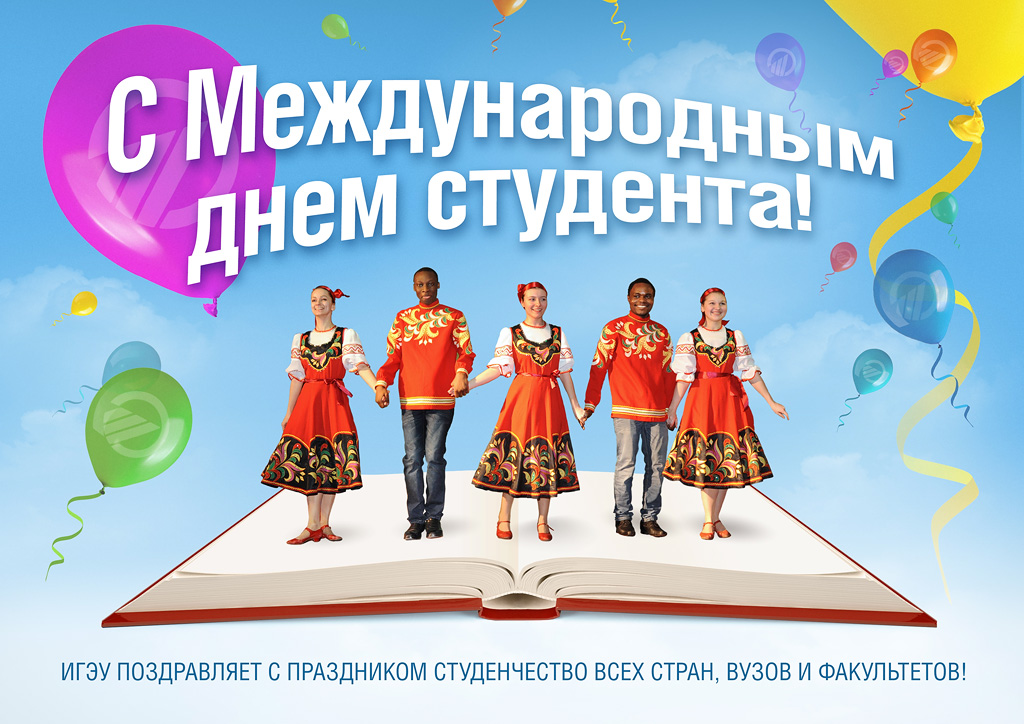 Уважаемые коллеги! Кафедра русского и французского языков ФГБОУ ВПО «Ивановский государственный энергетический университет имени В.И. Ленина» (далее ИГЭУ) проводит Региональный студенческий фестиваль «День языков» (далее Фестиваль), посвященный Международному дню студента.Цели Фестиваля – 1) привлечь внимание студенческого сообщества к вопросам развития национальных языков, роли языка в жизни общества; 2) побудить студентов изучать иностранные языки; 3) способствовать:формированию у студентов уважительного отношения к разным языкам и культурам;укреплению позиции русского языка как средства межнационального общения;реализации Программы продвижения русского языка и образования на русском языке.Программа ФестиваляФестиваль проходит в ИГЭУ с 5 по 11 ноября 2015 г. В рамках Фестиваля с 5 по 10 ноября в ИГЭУ будут проведены следующие мероприятия: индивидуальный конкурс «Самый грамотный студент» (номинации: русский, французский, английский, немецкий языки), открытый урок, посвященный юбилею французских художников-импрессионистов (10 ноября, 14.00, Российско-французский центр ИГЭУ). 11 ноября состоятся  заключительные мероприятия Фестиваля.Программа Фестиваля (11 ноября 2015 г.)  включает:Приветственное слово иностранных студентов ИГЭУ участникам Фестиваля.Лингвотурнир «Самый грамотный иностранный студент» с участием команд вузов г. Иванова и г. Костромы. Награждение победителей командного лингвотурнира «Самый грамотный иностранный студент», индивидуального конкурса «Самый грамотный студент» (номинации: русский, французский, английский, немецкий языки).Подведение итогов открытого урока, посвященного юбилею французских художников-импрессионистов.Выступления-приветствия участников студенческих лингвистических клубов вузов г. Иванова.Условия участия в командном лингвотурнире «Самый грамотный иностранный студент»К участию приглашаются студенты 1-3 курсов, изучающие русский язык как иностранный (количество участников в команде вуза 4 человека). Внимание: участие в конкурсе не требует от студентов и преподавателей специальной подготовки. Необходимо до 7 ноября 2015 г. прислать в адрес оргкомитета официальную заявку по указанному ниже образцу.  Заявкана участие в лингвотурнире «Самый грамотный иностранный студент»Программа командного лингвотурнира «Самый грамотный иностранный студент»Конкурс эрудитов (оценивается лучший блиц-ответ от команды на лингвистический вопрос).Конкурс рассказчиков (оценивается лучший пересказ небольшого текста одним членом команды).Конкурс редакторов (оценивается уровень грамотности членов команды).Конкурс чтецов (оценивается лучшее выразительное прочтение стихотворения русского поэта с распечатки текста). Студенческий фестиваль «День языков» состоится в ИГЭУ 11 ноября 2015 года.Время проведения – 13.30 – 16.30.Место проведения: г. Иваново, ул. Рабфаковская, д. 34, А-330 (читальный зал научной литературы)Адрес оргкомитета:кафедра русского и французского языков (г. Иваново, ул. Рабфаковская, 34, корпус А, каб.301)Контактные лица – зав.кафедрой РиФ Шумакова Алла Петровна раб. тел. 26-98-84, e-mail: chumakova_alla@mail.ruдоцент кафедры РиФ Токарева Галина Вячеславовна,  моб.тел. 89065104397Полное название учебного заведенияНазвание командыСписок команды (Фамилия, имя, отчество, курс, группа, форма обучения, гражданство студента, моб. тел., e-mail)Фамилия, имя, отчество, должность, моб. тел., e-mail  преподавателя – руководителя командыe-mail: galina.tokareva@gmail.com Оргкомитет Фестиваля